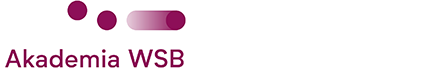 SKIEROWANIENA PRAKTYKĘ STUDENTA KIERUNKU KOSMETOLOGIAAKADEMII WSB W DĄBROWIE GÓRNICZEJDąbrowa Górnicza, dnia…………………. ………………………………………………………………………………………………………………………………………………………………………………………………………………………………(nazwa i adres zakładu pracy)Zgodnie z planem studiów i programem kształcenia kieruje się Pan/Panią* ……………………………………………………nr albumu ……….. studenta/-kę V semestru studiów stacjonarnych/niestacjonarnych* na kierunku kosmetologia do odbycia obowiązkowej praktyki w terminie: od………….…………. do……………………., - praktyka II w zakresie kosmetologii pielęgnacyjnej, upiększającej i korekcyjnej (240 godzin) na podstawie umowy zawartej między Akademią WSB, ul. Cieplaka 1c w Dąbrowie Górniczej reprezentowanej przez Rektora lub upoważnionego przez Rektora Pełnomocnika ds. praktyk studenckich a ww. zakładem pracy, reprezentowanym przez Dyrektora (Kierownika) lub upoważnionego przez Dyrektora (Kierownika) pracownika zakładu pracy. praktyka bezpłatna/praktyka płatna w wysokości . . . zł brutto* 
…………………………………..(pieczęć i podpis Pełnomocnik Rektora 
ds. Praktyk na Kierunku Kosmetologia)Potwierdzenie przyjęcia studenta na praktykę ze strony zakładu pracy……………………				…………………………………………………..(data)						(pieczęć i podpis przedstawiciela zakładu pracy)*niepotrzebne skreślićRamowy program praktykCelem praktyki jest doskonalenie umiejętności wykonywania zabiegów kosmetycznych pielęgnacyjnych, upiększających i korekcyjnych, współpracy z klientem i zespołem pracowniczym. W ramach praktyki student dokonuje samodzielnego wyboru placówki świadczącej usługi w zakresie kosmetologii, w której chce realizować program. W obrębie praktyki student buduje postawy samodzielności i operatywności w podejmowaniu decyzji związanych z diagnozowaniem, programowaniem, realizacją i ewaluacją procesów w zakresie różnych zabiegów kosmetycznych.Efekty kształcenia:Umiejętności:Student:potrafi wykorzystać posiadaną wiedzę i prawidłowo posługiwać się podstawowym sprzętem i aparaturą stosowaną w praktyce kosmetologa, potrafi wykorzystać posiadana wiedzę i właściwie identyfikować problemy klienta,potrafi wykorzystać posiadaną wiedzę i podjąć działania diagnostyczne, profilaktyczne i pielęgnacyjne zgodne z potrzebami klienta, potrafi udzielać pierwszej pomocy przedmedycznej, potrafi planować i zaprojektować działania z zakresu opracowywania zabiegów kosmetycznych, w tym dokonać rozpoznania oraz zaproponować zabieg, dobrać kosmetyk do odpowiedniego zabiegu i zweryfikować uzyskany efekt,potrafi realizować zaplanowane zabiegi kosmetyczne oraz prowadzić odpowiednią dokumentację podjętych działań.Kompetencje społeczne:Student:okazuje szacunek i troskę o zdrowie klienta gabinetu kosmetycznego, potrafi formułować opinie dotyczące klientów w kontekście związanym z wykonywaniem zawód, ma świadomość ważności zachowania w sposób profesjonalny, przestrzegania zasad etyki zawodowej i poszanowania różnorodności poglądów i kultur.